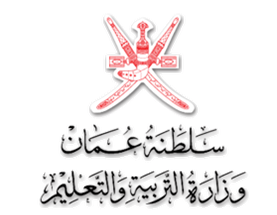 الجـــــزء الأول (السيرة الذاتية وتعبأ من قبل المترشح) أولاً: البيانات العامة: ثانياً: المؤهلات الدراسية: يخصص لها (4) درجات (ضع إشارة  تحت المؤهل الدراسي) (يرفق ما يثبت ذلك)   درجة المترشح:.............................ثالثاً: الخبرة العملية: يخصص لها (8) درجات (ضع إشارة  تحت الخبرة العملية)درجة المترشح:.............................رابعاً: المشاركات والمساهمات التربوية والعلمية: تخصص لها (8) درجات، وتشمل (البحوث والدراسات- المشاريع التربوية- المقالات المنشورة – تقديم دورات تدريبية- المشاركة في إعداد أوراق عمل في: الملتقيات، الندوات، المؤتمرات – المشاركة في فرق العمل واللجان) على مستوى المديرية أو الوزارة أو خارجها. (يرفق ما يثبت ذلك) (تحدد درجة لكل مساهمة)درجة المترشح:.............................خامساً: الخبرات الوظيفية السابقة: سادساً: الحالة الصحية:هل تعاني من أي مرض مُزمن يؤثر على أداء واجبات ومسؤوليات الوظيفة المترشح لها؟                   نعم (اذكره) ....................................................................................................................                                   لا سابعاً: إقرار بصحة البيانات:"أُقر أنا الموقع أدناه بأن البيانات المدونة آنفاً صحيحة، وأنّي قد اطلعت على شروط شغل الوظيفـــــــــــة ومهامها، وأُقـــــــــر بموافقتي على أن أعمل وفق ما تقتضيـــــــه مصلحـــــــة العمـــــــل" الاسم: ..........................................................................                  التوقيع:.............................................الجزء الثانـــــــــي:أولاً: الانضباط والكفاءة (تعبأ من قبل المسؤول المباشر):رأي المسؤول المباشر: ....................................................................................................................................................................................................................................................................................................................................................................................................................................................................................                                                                    توقيع المسؤول المباشر ............................                                          الختمثانياً: تقارير الأداء الوظيفي لآخر عاميين: (يعبأ من دائرة الشؤون الإدارية بالمديرية/ قسم الموارد البشرية):اسم الموظف المختص: ....................................... التوقيـــــــــع: ........................................ثالثاً: عدد أيام الغياب للمترشح (بعذر/ بدون عذر) خلال العامين الأخيرين: (تعبأ من دائرة/ قسم الموارد البشرية): اسم الموظف المختص: ....................................... التوقيـــــــــع: ........................................رابعاً: المخالفات والمحظورات: (تعبأ من قبل قسم الشؤون القانونية بالمديرية/ الباحث القانوني بالإدارة): هل يوجد لدى المترشح محظورات وظيفية أو مساءلة إدارية أو عقوبة أو أي نوع من أنواع المخالفات خلال الثلاث السنوات الأخيرة حسب ما نص عليها قانون الخدمة المدنية ؟                   نعم (اذكرها) .............................................................................................................................................                                    لا                                                               اسم الموظف المختص: ....................................... التوقيـــــــــع: ..........................................                                                                                                               الختمالجزء الثالث:أولاً: الدرجات التي حصل عليها المترشح في استمارة الترشح (تعبأ من قبل لجنة فرز استمارات الترشح بالمديرية العامة لتنمية الموارد البشرية):ثانياً: رأي لجنة فرز استمارات الترشح بالمديرية العامة لتنمية الموارد البشرية:                 المترشح مستوفي الشروط ويحق له دخول الامتحان التحريري (مع إخطار المترشح بموعد الامتحان                            ومكانه).                   تستبعد استمارة الترشح، وذلك للأسباب الآتية (مع إخطار المترشح):................................................................................................................................................................................................................................................................................................................................................................لجنة فرز استمارات الترشح:يعتمد رئيس اللجنةالاسم (الثلاثي):الدائرة/ القسم/المدرســـــــة: رقم الملــــــف:  الرقم المدني:العنوان الدائم/ الولاية:تاريخ التعيين:التخصص الأساسي: آخر مؤهل دراسي:           سنة الحصول عليه: الوظيفة الحالية:تاريخ شغل الوظيفة الحالية:الدرجة المالية / تاريخ شغلها: رقم الهاتـــــف:البريد الإلكتروني (بريد الوزارة):تاريخ تقديم الطلب: هل سبق وأن ترشحت لشغل هذه الوظيفة؟ حدد السنة إذا كانت الإجابة بنعمالمؤهلات الدراسيةبكالوريوسدبلوم عاليماجستيردكتوراةالمؤهلات الدراسية(درجة)(درجتان)(3) درجات(4) درجاتمؤهل المترشح عدد سنوات الخبرة3- 6 سنة(درجتان)7- 10  سنة(4) درجات11-14 سنة(6) درجات15 فأكثر(8) درجاتخبرة المترشحممسمى المساهمةنوعهاتاريخهاالجهة التي قُدم لها123456789مالوظيفةفترة العمل بهاجهة العمل12345مالمعاييرممتازجيد جداًجيدمتوسطضعيف1الالتزام بالواجبات والمسؤوليات الوظيفية 2تطبيق اللوائح والأنظمة الوظيفيــــــــة3تقبل التوجيهات والتعليمات الواردة من المسؤولين بدقة 4التمكن من اختصاصات الوظيفة الحالية5الجهود والخدمات التطويرية التي قدمها في مجال تخصصه على مستوى العمل والمجتمع6القدرة على التقييم وتطوير الأداء7القدرة على التغلب على صعوبات العمل8القدرة على إعداد التقارير والبحوث9المساهمة في تقديم الأفكار والمقترحات البناءة10القدرة على تحمل مسؤوليات وظيفية أعلىالعــــــام الدراسي الأول ...........العـــــام الدراسي الثاني .........المتوسطالعام الدراسيعدد أيام الإجازةنوع الإجازة(بعذر / بدون عذر)الفترة(من – إلى)جهة الإصدارالمؤهلات الدراسيةالخبرات العمليةالمشاركات والمساهماتالتربوية  والعلميةالدرجة الكلية(4) درجات(8) درجات(8) درجات(20) درجةمالاسمالوظيفةالتوقيع